v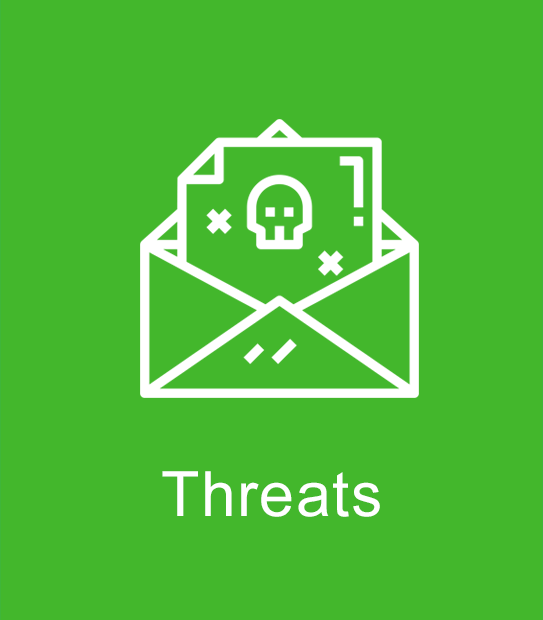 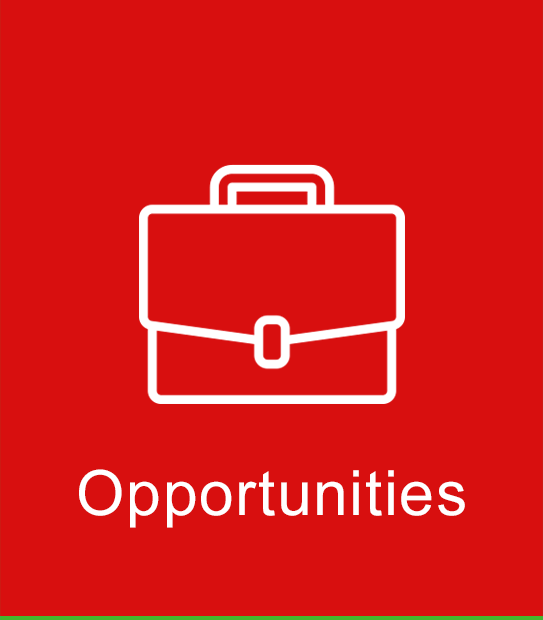 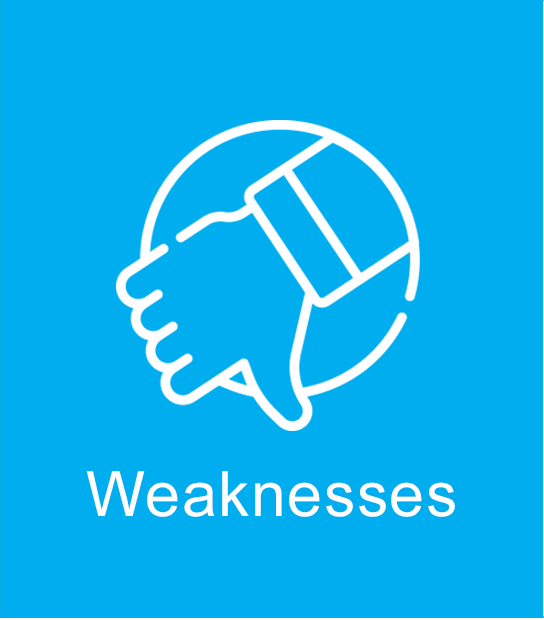 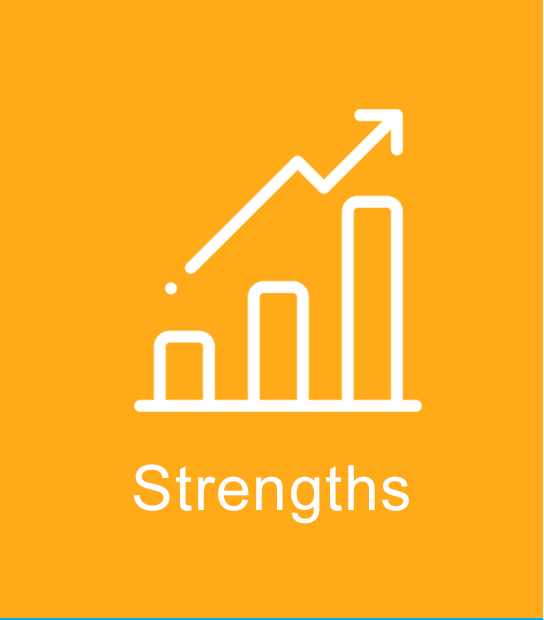 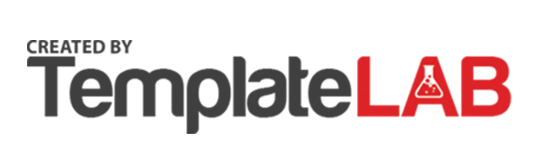 